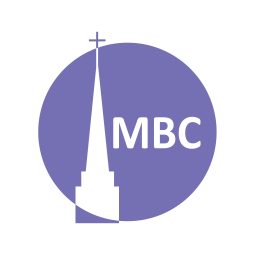 OVERVIEW: 1 Corinthians  CONTEXT: The Corinthians carried with them into their new lift, their old life; not only their behaviour but also their beliefs. This even included the foundational doctrine of the General Resurrection! In the first half of the chapter, more precise doctrinal questions are addressed. Here, how it is possible we will share in Christ’s Resurrection and what our bodies will be like? (Greek’s disbelieved in a Resurrection because they though the body was evil, yet see Gen 1:31).FIRST, A.M. SERMON RECAP (Sam Stewart)Discuss notable points, aspects or questions arising from the sermon.READ: 1 Cor 15:35–49QUESTIONS: In the 90s there was a commercial about Philly Cream Cheese (or think Touched by An Angel). If you remember it, how does it capture a wrong notion of “heaven.”When we die, our spirits go to be with the Lord in heaven (called the intermediate state), His presence. Yet even from there they await a future and final event (Phil 3:20–21). The Resurrection is the great event we are to long for, when even the sinful corruption of our bodies will give way to something better (Jn 5:29; Acts 24:15).Compare Gen 1–3 and Rev 21. How is there a certain earthiness to the NHNE?V. 35- What questions were the Corinthians asking about the practicality of the Resurrection?V. 36a- Why do you think Paul thought such a person who would ask these things “foolish”?Paul gives three analogies to demonstrate how through death a believer’s body will obtain something comparable yet more glorious:(vv. 36–38) Seeds (v. 39) Type of bodies(vv. 40–1) Heavenly bodiesV. 42- What is the thread common to all of these and central in Paul’s logic? What transition will there be for the body, though it will be similar (vv. 42–44)?What does imperishable mean?What goes glory (or glorified/glorification) mean?Vv. 45–49- A contrast is made between Adam and Jesus. How do they differ? What enliven Adam, what will enliven the Christian?God will change our earthly bodies and make them better (more glorious) and immortal. Though most Christians are buried, how is God’s power sufficient to rescue the drowned, obliterated or disperse bodies of Christians?From Scripture and sanctified guesstimating, what do you think it will be like to live in perfect bodies?How “old” do you think the Christian will be at the Resurrection?How should the Resurrection cause us to glory and hope in the Lord?NEXT TIME:  July 7- 1 Cor 15:35–49, New Covenant Ministers  